Ansätze für Rentenreformen im Wahlkampf 2017Obwohl Österreicher und Schweizer größere Demografie-Probleme und sonst ähnliche Rahmenbedingungen wie Deutschland haben, können sie früher in Rente gehen und bekommen höhere Renten: in Österreich für langjährig Versicherte nämlich durchschnittlich 9.240 Euro im Jahr mehr!Warum haben wir das geringste Rentenniveau in ganz Europa (die Lohnersatzrate beträgt brutto nur ca. 43 % der Luxemburger Lohnersatzrate)?→ Der Wähler wird uns fragen, warum das so ist und was wir dagegen unternehmen wollen, und evtl. was das kosten könnte.Die Vielzahl heutiger Reformvorschläge lässt sich einteilen in:Reduzierung der AusgabenHier gibt es kaum noch neuere Ansätze.• Die Verwaltungskosten der Gesetzlichen Rentenversicherung sind mit 1,4% auf einem Minimum angekommen (nur etwa ein Zehntel der Verwaltungskosten der privaten Altersvorsorge!). • Die Anrechnung von Ausbildungszeiten auf die Rentenansprüche wurde fortlaufend eingeschränkt und 2009 endgültig gestrichen.• Die Einschränkungen bei der Erwerbsminderungsrente ermöglichen schon kein menschenwürdiges Leben mehr. • Die schwarz-gelbe Koalition hat die früheren Rentenzuschüsse für Langzeitarbeitslose gestrichen — d.h. praktisch, dass jeder, der in die Langzeitarbeitslosigkeit gerät, zeitlebens nicht mehr aus Hartz IV und danach Grundsicherung herauskommt.Erhöhung der Einzahlungen Vorschläge zur Erweiterung des Einzahlungsvolumens: • Erhöhung (bis Abschaffung) der Bemessungsgrenze.• Sozialversicherungspflicht für Selbstständige, mindestens aber für Solo-Selbstständige, die häufig durch Selbstausbeutung und Phasen prekärer Existenz eine Versicherung verpassen. • Sozialversicherungspflicht für neue Beamte. (*)• Die Gesetzliche Rentenversicherung leidet darunter, dass sie auf der Lohnsumme gründet, was bei steigender Produktivität zu einem prozentual sinkenden Anteil am Bruttoinlandsprodukt („Lohnquote“) führt. Eine Einbeziehung der Kapitalerträge (als „Wertschöpfungsabgabe“) wäre wünschenswert. (*)Alle diese Erweiterungen erzeugen „Einführungsgewinne“, bis irgendwann nach 15 bis 30 Jahren der Vorteil verpufft ist (aus mehr Einzahlern werden mehr Rentenempfänger). • Erhöhung der staatlichen Zuschüsse nach Maßgabe der verordneten „versicherungsfremden Leistungen“. Ein von Wissenschaftlern als gerechtfertigt ermittelter Zuschuss wurde mit 81 Mrd. Euro durch die rot-grüne Koalition fast erreicht. Doch mit „Mütterrente“ und „Rente mit 63“ wurde diese Beinahe-Balance 2013 wieder zerstört.Gleichzeitige Erhöhung der Einzahlungen und Senkung der Auszahlungen Die Heraufsetzung des Renteneintrittsalters bringt längere Arbeit = Einzahlungszeit bei später kürzerer Auszahlungszeit. (*)Verzahnung von Einnahmen und Ausgaben Die Gesetzliche Rentenversicherung arbeitet nach dem Umlageverfahren, d.h. Renteneinzahlungen abzüglich Kosten werden fortlaufend gleich an die Rentner weitergereicht. Die Rentenzahlungen eines Jahres können anhand des Rentnerbestandes, der bekannten Rentenzugänge und der aktuellen Sterbetafel recht genau abgeschätzt werden. Es gibt also keine „Rentenkasse“, wie oft vermutet wird, sondern nur eine Schwankungsreserve in Höhe von einer bis anderthalb Monatsausgaben. Ergibt die Vorausberechnung für das nächste Jahr eine größere Differenz, soll der Beitragssatz eigentlich routinemäßig angepasst werden.Die Arbeitgeber konnten zwar die ausgehandelten Löhne berechnen, waren aber bei den Arbeitgeberbeiträgen zur Rentenversicherung („Lohnnebenkosten“) überraschbar. Sie strebten nach einer Deckelung. So entstand — als wirtschaftspolitische, nicht rentenpolitische Maßnahme — die Riester-Rente, privat organisiert, kapitalgedeckt und ohne Arbeitgeberbeitrag.Da man von je 1 Euro Beitrag in der Gesetzlichen Rentenversicherung genauso wie in der privaten Vorsorge eine etwa gleiche Rente erwarten sollte, ist die Riester-Rente für die gleiche Absicherung eines Arbeitnehmers mindestens doppelt so teuer. Mindestens, denn weitere Sonderkosten kommen noch dazu. Um dennoch einen Anreiz zum „Riestern“ zu schaffen, wurde die Riester-Rente mit zahlreichen Zuschüssen ausstaffiert. Auch wurde der oben genannte Beitragsautomatismus durch Erweiterung der „Rentenformel“ derart gestoppt, dass das Rentenniveau im Laufe der Jahre sinkt und nicht mehr Lebensstandard-sichernd ist. Dies geschieht im Wesentlichen durch zwei Mechanismen.Die Änderung der Demografie — weniger Junge, mehr Ältere — wird durch Anpassung der Rentenhöhe über den Nachhaltigkeitsfaktor berücksichtigt (eine Verfeinerung gegenüber Blüms Demografie-Faktor). Der Faktor hat bisher noch keine wesentliche Rolle gespielt, weil die „Überalterung“ noch nicht richtig eingesetzt hat.Den „Riester-Faktor“ nannte Ramsauer „einen Akt der Willkür“. Er allein senkte das Niveau innerhalb weniger Jahre nach Maßgabe der „Riester-Treppe“ um 5,5 Prozentpunkte ab. Doch für ihn gab es einen triftigen Grund. Beim Umstieg von einem umlagefinanzierten zu einem kapitalgedeckten System entstehen enorme „Einführungsverluste“: die aktuellen Beitragszahler zahlen ja nicht nur für ihre zukünftige Privatrente, sondern müssten gemäß Generationenvertrag auch die aktuellen Rentner bezahlen. Selbst bei einem Teilumstieg sind das so hohe Summen, dass beschlossen wurde, die Rentner (obwohl sie selbst nie „Riestern“ konnten!) an diesen Kosten zu beteiligen: durch Senkung ihres Rentenniveaus. Anders ausgedrückt: Ohne Riester-Reform wäre das gesetzliche Rentenniveau mehr als 5 Prozentpunkte höher (bei heutigen Beitragssätzen). Paradoxerweise wird dies oft der Gesetzlichen Rente als Nachteil angekreidet, statt der Riester-Einführung als wahrer Ursache!  Übrigens gibt es die „Einführungsverluste“ bei der betrieblichen Altersversorgung nicht, soweit sie keine bisherige Versicherung ersetzt. Niedrige Zinsen jedoch treffen beide kapitalgedeckten Renten in ihrem Lebensnerv.Was würde bei einem Auslaufenlassen der Riester-Reform passieren? Die Riester-Sparer behalten ihre Rechte aus den Riester-Verträgen (Vertrauensschutz), und der Staat garantiert seine Zuschüsse. Aber Neuverträge werden nicht mehr unterstützt. Drei Mrd. Euro an Zuschüssen jährlich werden gespart. Wenn die Gesetzlichen Beiträge (damit auch die der Arbeitgeber!) etwas steigen sollten, wird das geringer sein als die weggefallenen Riester-Beiträge.Eine interessante Alternative wäre folgende Rückabwicklung der Riester-Renten mit freiwilliger Rückkehr in die Gesetzliche Rente. So werden aus den „Einführungsverlusten“ der Riester-Rente wieder „Rückführungsgewinne“ der Gesetzlichen Rente. Ungarn (wie osteuropäische Nachahmer) hat mit einem ähnlichen Weg die Reißleine gezogen, als die Übergangskosten 10% des Bruttoinlandsprodukts erreichten und so zu bleiben drohten — allerdings mit etwas Zwang (sowas macht die SPD nicht). Rezept: Der Staat kauft freiwillig umsteigenden Riester-Sparern ihre Rechte aus den Riester-Verträgen ab und gewährt ihnen entsprechende Entgeltpunkte in der Gesetzlichen Rentenversicherung. Das Rentenniveau wird über eine Umkehrung der „Riester-Treppe“ wieder hochgefahren.Geschichte lässt sich leider nicht umkehren. Viele Rentner erlitten jahrelange Niveauabsenkung oder sind sogar darüber verstorben. Wir können nur neueren Rentnern etwas zurück geben ― und den Beitragszahlern.Wegen des durchgängigen Äquivalenzprinzips im deutschen Gesetzlichen Rentensystem fehlen dem Grundsystem (gewollt) soziale Komponenten. Das unterscheidet es von den meisten anderen Rentensystemen. Soziale Komponenten wurden nachträglich darüber gelegt (Grundsicherung, Erwerbsminderung, „Mütterrente“, „Rente mit 63“, usw.). So ist die im internationalen Vergleich herangezogene Lohnersatzrate in Deutschland für Geringverdiener fast gleich der Lohnersatzrate für Bestverdiener. Deutschlands Lohnersatzrate bei Geringverdienern liegt damit auf dem viertletzten Platz in der Welt (nur vor Japan, Indien und Südafrika).Oskar Fuhlrott (Distrikt HH-Volksdorf), Mai 2016Anhang: Die RentenanpassungsformelEmpfohlene Rentenänderungen berechnet man nach einer inzwischen komplizierten Formel, die einem von der Tagespolitik unabhängigen Mechanismus folgen soll: die Rentenanpassungsformel („Rentenformel“). Tatsächlich aber wird in Wahlkampfzeiten häufig davon abgewichen.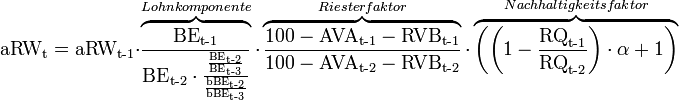  [ https://upload.wikimedia.org/math/2/5/a/25a878445556f999bdd8c02fef4f61ca.png ]Zur Bedeutung der Variablen: [ https://de.wikipedia.org/wiki/Rentenanpassungsformel ]aRWt ist der zu berechnende aktuelle Rentenwert, aRWt-1 der des Vorjahrs.BEt-x ist Bruttolohn/-gehalt des Vorjahres (t-1), des vorvergangenen (t-2) oder vorvorvergangenen Jahres (t-3) je Arbeitnehmer ohne Ein-Euro-Jobs.bBEt-x ist beitragspflichtiger Bruttolohn/-gehalt einschl. Arbeitslosenbeiträge des vorvergangenen (t-2) oder vorvorvergangenen Kalenderjahres (t-3).AVAt-x ist der Altersvorsorgeanteil des vergangenen (t-1) oder vorvergangenen Kalenderjahres (t-2) gemäß Riester-Treppe (inzwischen 4,0).RVBt-x ist der Rentenversicherungsbeitrag des vergangenen (t-1) oder vorvergangenen Kalenderjahres (t-2).RQt-x ist der Rentnerquotient des vergangenen / vorvergangenen Jahres.α ist der rentenmindernde Anteil des Rentnerquotienten (z.Zt. 0,25).Grundlage jeder Rentenerhöhung ist seit 1957 („dynamische Rente“ eingeführt) der „Bruttolohnfaktor“ (die Entwicklung der durchschnittlichen Bruttolöhne im Vergleich zum Vorjahr, für die auch Rentenversicherungsbeiträge entrichtet wurden).Der „Beitragssatzfaktor“ berücksichtigt die Veränderungen bei den Rentenversicherungsbeiträgen der aktiv Beschäftigten: Steigt der Beitragssatz, wird der Rentenanstieg gebremst.Der „Riester-Faktor“ soll die Belastungen, wie sie „den aktiv Beschäftigten durch den Aufbau einer Riester-Rente entstehen“, auf die Rentenauszahlungen übertragen und somit „auch die Rentner an der Finanzierung beteiligen“ nach Maßgabe der sogen. „Riester-Treppe“. Diese stieg von 0,5 in 2002 mit 2-maligem Aussetzen auf 4,0 ab 2012 und bleibt seither so stehen. Seitdem wird der Rest der Formel immer mit demselben Wert multipliziert — der Riester-Faktor hat seine senkende Schuldigkeit getan.Der „Nachhaltigkeitsfaktor“ soll das Verhältnis der Zahl von Rentenempfängern und Beitragszahlern bei den Rentenanpassungen berücksichtigen — das wirkte in den Jahren 2007 und 2008 sogar rentensteigernd.Die „Schutzklausel“ soll absolute Anpassungskürzungen explizit verhindern, die durch die bisherige Formel möglich waren.Der „Nachholfaktor“ soll Rentenkürzungen in späteren Jahren nachholen, die evtl. durch die Schutzklausel verhindert wurden.